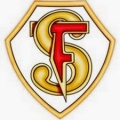 TEMARIO DE EVALUACIÓN: EXAMEN FINALAsignatura: Lenguaje y comunicación  Curso: 2ª año básico Fecha de aplicación: Profesor(a): María Soledad Herrera Ll.ContenidosMaterial de apoyo para estudioLeer palabras, oraciones y  textos para comprender lo que leen a través de  preguntas implícitas y explicitas.Uso de cuadernos, fichas de trabajo.Escribir en letra manuscrita, palabras, oraciones y frases ya sea  transcribir o al dictado, utilizando todas las letras del abecedario letras especiales y silabas trabadas. Fichas y guías de aprendizaje.Leer y usar letras de los grupos consonantes para escribir y leer palabras por si solos. Fichas de trabajoCuaderno de lenguaje. 